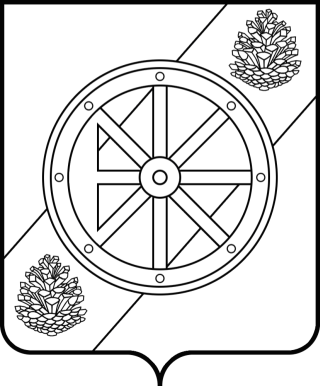 Контрольно-счетная палата Няндомского муниципального района Архангельской области. Няндома, Архангельской обл., ул. 60 лет Октября, д.13, телефон-факс (81838) 6-25-95ЗАКЛЮЧЕНИЕ № 2на проект решения муниципального Совета МО «Няндомское»«О бюджете муниципального образования «Няндомское» на 2022 год и на плановый период 2023 и 2024 годов»Заключение Контрольно-счетной палаты на проект решения муниципального Совета МО «Няндомское» «О бюджете муниципального образования «Няндомское» на 2022 год и плановый период 2023 и 2024 годов» (далее – Заключение) подготовлено в соответствии с Бюджетным кодексом РФ, Положением «О бюджетном процессе в МО «Няндомское», утвержденным решением муниципального Совета МО «Няндомское» от 24.09.2014 №83 (с изменениями и дополнениями), Положением о Контрольно-счетной палате Няндомского муниципального района Архангельской области, утвержденном решением Собрания депутатов МО «Няндомский муниципальный район» от 26.06.2014 №30 (с изменениями и дополнениями).При подготовке заключения Контрольно-счетная палата учитывала необходимость реализации положений постановления администрации Няндомского муниципального района Архангельской области «Об основных направлениях бюджетной и налоговой политики Няндомского района на 2022 год и на плановый период 2023 и 2024 годов».Проект решения «О бюджете МО «Няндомское» на 2022 год и на плановый период 2023 и 2024 годов» (далее – Проект решения или бюджета) внесен главой Няндомского муниципального района Архангельской области 15.11.2021 в срок, установленный статьей 11 Положения о бюджетном процессе. При подготовке заключения выборочно проанализированы показатели проекта решения «О бюджете муниципального образования «Няндомское» на 2022 год и на плановый период 2023 и 2024 годов» и оценен проект бюджета на соответствие законодательству Российской Федерации, Архангельской области, Няндомского муниципального района, МО «Няндомское».1.Оценка соответствия основных направлений бюджетной и налоговой политикиБюджетная и налоговая политика в предстоящем периоде будет нацелена на обеспечение устойчивого социально-экономического развития Няндомского района, в том числе за счет достижения целей и решения ключевых задач, установленных Указами Президента РФ от 07.05.2018 №204 «О национальных целях и стратегических задачах развития Российской Федерации на период до 2024 года», от 21.07.2020 №474 «О национальных целях развития РФ на период до 2030 года» и документами стратегического планирования.Необходимым условием решения поставленных задач остается реализация мер по обеспечению устойчивости и сбалансированности бюджетной системы, повышению эффективности бюджетных расходов с учетом текущей экономической ситуации. В этих целях будет продолжено применение мер, направленных на развитие доходной базы Няндомского района, повышение устойчивости экономики, концентрацию имеющихся ресурсов на приоритетных направлениях социально-экономического развития Няндомского района, обеспечение соответствия объема расходных обязательств Няндомского района имеющимся финансовым источникам с учетом соблюдения ограничений в отношении уровня муниципального долга и дефицита бюджетов Няндомского муниципального района Архангельской области и муниципального образования «Няндомское».Для обеспечения достоверности бюджетных показателей в основу бюджетного планирования будет положены базовые варианты прогнозов социально-экономического развития Няндомского района и муниципального образования «Няндомское» на среднесрочный период.Бюджет МО «Няндомское» сформирован на 2022 год и на плановый период 2023 и 2024 годов.2. Оценка соответствия основных параметров проекта бюджета нормам Бюджетного кодекса РФПорядок рассмотрения проекта бюджета и его утверждение соответствует статье 184.1 Бюджетного кодекса РФ и предусматривает вступление в силу решения о бюджете с 01.01.2022.Состав материалов, представленных одновременно с проектом бюджета, соответствует требованиям статьи 184.2 Бюджетного кодекса РФ и статьи 11 Положения о бюджетном процессе.В ходе проверки показателей бюджетной классификации доходов, расходов и источников дефицита бюджета МО «Няндомское» установлены нарушения Приказа Минфина России от 08.06.2021 №75н «Об утверждении кодов (перечней кодов) бюджетной классификации Российской Федерации на 2022 год (на 2022 год и на плановый период 2023 и 2024 годов)» и Порядка формирования и применения кодов бюджетной классификации РФ, их структуре и принципах назначения, утвержденного приказом Минфина России от 06.06.2019 №85н (нарушения изложены в Заключении №1). Нарушения устранены в ходе проверки3. Оценка доходов бюджетаВ соответствии с Бюджетным кодексом РФ в расчетах доходов бюджета учтены федеральные и областные законы, предусматривающие внесение изменений и дополнений в налоговое законодательство и в распределение доходов по уровням бюджетной системы, начиная с 2022 года. Доходная база МО «Няндомское» на 2022 год  и плановый период 2023 и 2024 годов сформирована в соответствии с положениями  Бюджетного кодекса РФ, на основе отдельных показателей прогноза социально-экономического развития МО «Няндомское» с учетом положений налогового законодательства и методики расчета налогового потенциала,  утвержденной областным законом от 22.10.2009 №78-6-ОЗ «О реализации полномочий Архангельской области в сфере регулирования межбюджетных полномочий», с учетом фактического поступления доходов в текущем периоде 2021 года, коэффициентов изменения налогового законодательства.Одним из основных параметров, определяющих доходный потенциал бюджета на планируемый период по бюджетообразующему источнику доходов, использован  показатель  фонда оплаты труда по полному кругу предприятий. В 2020 году фонд оплаты труда фактически составил 3250,3 млн.руб. Согласно ожидаемой оценке за 2021 год, данный показатель увеличится на 198,9 млн.руб. или на 6,1% по отношению к предыдущему году и составит 3449,2 млн.руб. На 2022 год фонд оплаты труда по полному кругу предприятий увеличится на 124,9 млн.руб. или на 3,6% и составит 3574,1 млн.руб. На 2023 год данный показатель увеличится на 193,9 млн.руб. или на 5,4% и составит 3768,0 млн.руб. На 2024 год фонд оплаты труда увеличится на 123,5 млн.руб. или на 3,3% и составит 3891,5 млн.руб.По отдельным источникам в расчетах использованы дополнительные оценочные показатели, прогнозируемые администраторами соответствующих доходов, а также данные налоговой и бюджетной отчетности.В целом доходы бюджета прогнозируются на 2022 год в сумме 155130,0 тыс.руб., с сокращением к ожидаемому исполнению 2021 года (216645,9 тыс.руб.) на 61515,9 тыс.руб. или 28,4%. На 2023 год доходы бюджета составят 152839,9 тыс.руб., на 2024 год – 163648,6 тыс.руб.Собственные доходы на 2022 год запланированы в сумме 88942,9 тыс.руб., с увеличением к ожидаемому исполнению 2021 года (86917,6 тыс.руб.) на 2025,3 тыс.руб. или на 2,3%. В 2023 году собственные доходы городского поселения прогнозируются в объеме 92084,7 тыс.руб., в 2024 году – 94205,4 тыс.руб.Увеличение налоговых доходов в 2022 году планируется на 4355,0 тыс.руб. по сравнению с ожидаемым исполнением 2021 года (70139,9 тыс.руб.), в том числе:налог на доходы физических лиц – увеличится на 2750,3 тыс.руб. по сравнению с ожидаемым исполнением 2021 года (48182,6 тыс.руб.) и составит 50932,9 тыс.руб. (57,3% от поступления собственных доходов или 32,8% от общего поступления доходов). Налог на доходы физических лиц является основным источником формирования налоговых доходов в 2022 году. Прогноз составлен на основе показателей объемов фонда оплаты труда и средневзвешенных показателей удельного веса налога в фонде заработной платы за 2019 и 2020 годы. В соответствии с Бюджетным кодексом РФ в бюджет городского поселения  зачислятся 10% налога, исчисляемого и уплачиваемого на территории городского поселения.Влияние изменения порядка выплат по суммам начисленных пособий по временной нетрудоспособности за счет средств Фонда социального страхования РФ определено в соответствии Постановлением Правительства РФ от 01.12.2018 №1459 «О внесении изменения в постановление Правительства РФ от 21.04.2011 №294» (поправки в Постановление Правительства РФ от 21.04.2011 №294 «Об особенностях финансового обеспечения, назначения и выплаты в 2012 – 2020 годах территориальными органами Фонда социального страхования Российской Федерации застрахованным лицам страхового обеспечения…»). С 01.01.2021 уплата НДФЛ с сумм пособий по временной нетрудоспособности за счет средств Фонда социального страхования РФ производится только через отделение фонда в городе Архангельск, соответственно налог с указанных сумм зачисляется в бюджет городского округа. В расчетах налога использованы сведения отделения ГУ Архангельское региональное отделение Фонда Социального страхования РФ об общей сумме выплат пособий по временной нетрудоспособности за счет средств Фонда социального страхования РФ по району с применением отчетности налогового органа 5-НДФЛ за 2020 год при распределении сумм по поселениям (по городскому поселению удельный вес по отчетности составил в 2020 году 95,2%) .В 2023 году объем доходов бюджета по налогу на доходы физических лиц прогнозируется в сумме 152839,9 тыс.руб., в 2024 году – 163648,6 тыс.руб.налог на имущество физических лиц – увеличится на 714,7 тыс.руб. по сравнению с ожидаемым исполнением 2021 года (10500,0 тыс.руб.) и составит 11214,7 тыс.руб. (12,6% от поступления собственных доходов или 7,2% от общего поступления доходов). В соответствии с установленными налоговым законодательством сроками уплаты налога на имущество физических лиц в 2022 году в бюджет будет поступать налог, исчисленный по итогам 2021 года.Налоговый потенциал на 2022 год от поступлений налога на имущество физических лиц спрогнозирован на основе кадастровой оценки налогооблагаемых объектов недвижимости, принадлежащих гражданам на праве собственности, начислений по налогу на имущество физических лиц по данным отчетности о налоговой базе и структуре начислений по налогу на имущество физических лиц за 2020 год по двум группам имущества граждан:- по жилым помещениям, домам, гаражам и иным объектам за исключением объектов торгово-офисной недвижимости, включенных в перечень в соответствии с пунктом 7 статьи 378.2 Налогового кодекса РФ;- по объектам торгово-офисной недвижимости, включенным в перечень в соответствии с пунктом 7 статьи 378.2 Налогового кодекса РФ, принадлежащих физическим лицам, осуществляющим предпринимательскую деятельность.Объем поступлений по налогу на имущество физических лиц в бюджет на 2023 и 2024 годы прогнозируется в сумме 11214,7 тыс.руб.земельный налог – увеличится на 149,3 тыс.руб. по сравнению с ожидаемым исполнением 2021 года (4577,7 тыс.руб.) и составит 4727,0 тыс.руб. (5,3% от поступления собственных доходов или 3,0% от общего поступления доходов). Земельный налог спрогнозирован на основе данных межрайонной инспекции федеральной налоговой службы №5 о наличии земельных угодий, облагаемых налогом и начисленных суммах его за 2020 год. Кроме того, в расчете учтено изменение с 01.01.2021 кадастровой стоимости земель промышленности, энергетики, транспорта, связи и иного специального назначения.В доходный потенциал включены суммы дополнительных льгот по земельному налогу, предоставленных решением муниципального Совета, и списания начислений за второй квартал 2020 года по «пострадавшим» отраслям экономики в соответствии с Федеральным законом от 08.06.2020 №172-ФЗ «О внесении изменений в часть вторую Налогового кодекса Российской Федерации».На 2023 и 2024 годы доходы по указанному источнику прогнозируются в объеме 4727,0 тыс.руб.доходы от уплаты акцизов по подакцизным товарам (продукции), производимым на территории РФ – увеличатся на 704,2 тыс.руб. по сравнению с ожидаемым исполнением 2021 года (6882,1 тыс.руб.) и составят 7586,3 тыс.руб. (8,5% от поступления собственных доходов или 4,9% от общего поступления доходов). Доходы от уплаты акцизов на дизельное топливо, моторные масла, автомобильный и прямогонный бензин отчисляются в бюджеты городских округов и поселений по дифференцированным нормативам в зависимости от протяженности автодорог общего пользования, находящихся в собственности муниципальных образований. По оценке Министерства финансов Архангельской области доходы от уплаты акцизов на нефтепродукты в консолидированном бюджете области в 2022 году планируются в общем объеме 4310413,0 тыс.руб., дифференцированный норматив отчислений доходов от уплаты акцизов в бюджет МО «Няндомское» определен в размере 0,17600%.В 2023 году доходы по указанному источнику прогнозируются в объеме 7958,6 тыс.руб. (доход 4521923,0 тыс.руб.), в 2024 году – 8313,3 тыс.руб. (доход 4723470,0 тыс.руб.).единый сельскохозяйственный налог – увеличится на 36,5 тыс.руб. по сравнению с ожидаемым исполнением 2021 года (-2,5 тыс.руб.) и составит 34,0 тыс.руб. (0,04% от поступления собственных доходов или 0,02% от общего поступления доходов). Прогноз на 2022 год рассчитан на основании оценки поступления указанного источника в 2020 году с учетом индексации на уровень ожидаемой инфляции в 2021 и 2022 годах. Плательщиками, выбравшими указанную систему налогообложения и отвечающими условиям налогообложения по этой системе, являются  сельскохозяйственное предприятие МУП «Дружба» и ИП Гусейнов Эльнур Али Оглы.В соответствии с Бюджетным кодексом РФ поступление единого сельскохозяйственного налога, взимаемого на территории городского поселения, поступает в бюджет муниципального района и городского поселения в равных долях.В 2023 году доходы по указанному источнику прогнозируются в объеме 35,3 тыс.руб., в 2024 году – 36,5 тыс.руб.Сокращение неналоговых доходов планируется на 2329,7 тыс.руб., в том числе:доходы, получаемые в виде арендной платы за земельные участки, государственная собственность на которые не разграничена, а также средства от продажи права на заключение договоров аренды указанных земельных участков – уменьшатся на 80,0 тыс.руб. по сравнению с ожидаемым исполнением 2021 года (5997,0 тыс.руб.) и составят 5917,0 тыс.руб. (6,7% от поступления собственных доходов или 3,8% от общего поступления доходов). Прогноз поступления арендной платы в 2022 году рассчитан администратором доходного источника – Комитетом по управлению муниципальным имуществом и земельными ресурсами. В соответствии с Бюджетным кодексом РФ доходы от арендной платы будут поступать в бюджет городского поселения и в бюджет муниципального района поровну.Начисление арендной платы за землю в 2022 году производится исходя из удельного показателя кадастровой стоимости земельных участков, переданных в аренду, и ставок арендной платы, утвержденных решением Собрания депутатов МО «Няндомский муниципальный район» от 27.05.2010 №25 (с изменениями), с учетом изменения форм права на землю (отказ от использования участков, выкуп земельных участков).Начисление по договорам аренды в 2022 году составит 11834 тыс.руб., в городской бюджет поступят платежи в объеме 5917,0 тыс.руб. На 2023 и 2024 годы прогноз рассчитан в этом же объеме (5917,0 тыс.руб.).доходы от сдачи в аренду имущества, составляющего государственную (муниципальную) казну (за исключением земельных участков) – уменьшатся на 2491,3 тыс.руб. по сравнению с ожидаемым исполнением 2021 года (3795,8 тыс.руб.) и составят 1304,5 тыс.руб. (1,5% от поступления собственных доходов или 0,8% от общего поступления доходов). Прогноз поступления рассчитан администратором доходного источника – Комитетом по управлению муниципальным имуществом и земельными ресурсами. В расчетах на 2022 год учтены действующие договоры аренды имущества казны.Прогноз доходов от сдачи в аренду муниципального имущества на 2023 и 2024 годы рассчитан в том же объеме (1304,5 тыс.руб.).доходы от перечисления части прибыли государственных и муниципальных унитарных предприятий, остающейся после уплаты налогов и обязательных платежей – уменьшатся на 119,3 тыс.руб. по сравнению с ожидаемым исполнением 2021 года (499,3 тыс.руб.) и составят 380,0 тыс.руб. (0,4% от поступления собственных доходов или 0,2% от общего поступления доходов). Расчет расчитан на основании оценки сведений МП «Горэлектросеть» о финансовых результатах деятельности муниципального предприятия (ожидаемая прибыль в 2021 году – 1520,0 тыс.руб.) и установленного решением муниципального Совета МО «Няндомское» от 28.12.2015 №164 «О порядке перечисления муниципальными предприятиями МО «Няндомское» в бюджет МО «Няндомское» части прибыли, остающейся после уплаты налогов и иных обязательных платежей» норматива отчислений в размере 25%.В 2023 и 2024 годах прибыль предприятием планируется в том же объеме, соответственно платежи в городской бюджет поступят в объеме 380,0 тыс.руб.Прочие поступления от использования имущества, находящегося в государственной и муниципальной собственности (за исключением имущества бюджетных и автономных учреждений, а также имущества государственных и муниципальных унитарных предприятий, в том числе казенных) – увеличатся на 142,8 тыс.руб. по сравнению с ожидаемым исполнением 2021 года (4941,4 тыс.руб.) и составят 5084,2 тыс.руб. (5,7% от поступления собственных доходов или 3,3% от общего поступления доходов).Прогноз поступления по указанному источнику на 2022-2024 годы планируется исходя из ожидаемого поступления платы за наем муниципального жилого фонда от граждан на счет МАУ «РКЦ ЖКХ» в 2021 году (из расчета данных предприятия за 6 месяцев текущего года – 7717,8 тыс.руб.), за исключением  перечислений в фонд капитального ремонта в сумме 3962,2 тыс.руб. Кроме этого, в прогнозе учтено поступление платы за наем за счет усиления работы администратора и отдела ССП по взысканию задолженности в сумме 1328,6 тыс.руб.В 2023 и 2024 годах доходы по указанному источнику прогнозируются в том же объеме (5084,2 тыс.руб.).Прочие доходы от компенсации затрат бюджетов городских поселений – останутся на уровне ожидаемого исполнения 2021 года и составят 583,9 тыс.руб. (0,7% от поступления собственных доходов или 0,4% от общего поступления доходов). Прогноз поступления рассчитан исходя из оценки поступления 2021 года.В 2023 и 2024 годах доходы по указанному источнику прогнозируются в том же объеме (583,9 тыс.руб.).Доходы от реализации имущества, находящегося в собственности городских поселений (за исключением имущества муниципальных бюджетных и автономных учреждений, а так же имущества муниципальных унитарных предприятий, в том числе казенных) в части реализации материальных запасов по указанному имуществу – в 2022 году и плановом периоде 2023 и 2024 годов не ожидается. Исполнение в 2021 году на основе ожидаемой оценки составит 100,1 тыс.руб.Доходы от продажи земельных участков, государственная собственность на которые не разграничена и которые расположены в границах городских поселений – увеличатся на 275,7 тыс.руб. по сравнению с ожидаемым исполнением 2021 года (685,7 тыс.руб.) и составят 961,4 тыс.руб. (1,1% от поступления собственных доходов или 0,6% от общего поступления доходов). Прогноз поступления рассчитан исходя из оценки поступления 2021 года.В 2023 и 2024 годах доходы по указанному источнику прогнозируются в том же объеме (961,4 тыс.руб.).штрафы, санкции, возмещение ущерба – увеличатся на 42,5 тыс.руб. по сравнению с ожидаемым исполнением 2021 года (174,5 тыс.руб.) и составят 217,0 тыс.руб. (0,2% от поступления собственных доходов или 0,1% от общего поступления доходов). В соответствии с нормами областного законодательства в бюджет городского поселения  зачисляются административные штрафы, вынесенные за совершение административных правонарушений по постановлениям административной комиссии поселения по прогнозу администратора. На 2023 год доходный источник рассчитан в объеме 222,0 тыс.руб., на 2024 год – 227,0 тыс.руб.Безвозмездные поступления из вышестоящих бюджетов на 2022 год предусмотрены в размере 66187,1 тыс.руб., в том числе: дотации бюджетам бюджетной системы РФ – 38641,0 тыс.руб., из них:- дотации бюджетам городских поселений на выравнивание бюджетной обеспеченности из областного фонда финансовой поддержки поселений в сумме 6136,7 тыс.руб.;- дотации бюджетам городских поселений на выравнивание бюджетной обеспеченности из районного бюджета в сумме 32504,3 тыс.руб.; субсидии бюджетам бюджетной системы РФ (межбюджетные субсидии) – 19031,8 тыс.руб., из них: - субсидии бюджетам городских поселений на осуществление дорожной деятельности в отношении автомобильных дорог общего пользования, а так же капитального ремонта и ремонта дворовых территорий многоквартирных домов, проездов к дворовым территориям многоквартирных домов населенных пунктов в сумме 4775,5 тыс.руб.;- прочие субсидии бюджетам городских поселений на софинансирование вопросов местного значения в сумме 14256,3 тыс.руб.;иные межбюджетные трансферты – 8514,3 тыс.руб. на создание комфортной городской среды в малых городах и исторических поселениях – победителях Всероссийского конкурса лучших проектов создания комфортной городской среды.Безвозмездные поступления из вышестоящих бюджетов на 2023 год запланированы в сумме 60755,2 тыс.руб., на 2024 год – 69443,2 тыс.руб.4. Оценка расходов бюджетаФормирование объема и структуры расходов бюджета поселения на 2022 год и плановый период 2023 и 2024 годов осуществлялось исходя из следующих общих подходов: уточнения потребности средств на участие в реализации на территории МО «Няндомское» региональных проектов Архангельской области, обеспечивающих достижение целей, показателей и результатов федеральных проектов, входящих в состав национальных проектов Российской Федерации, с учетом корректировки параметров, сроков и приоритетов национальных и федеральных проектов;уточнения потребности средств на оплату труда муниципальных служащих, лиц, замещающих муниципальные должности, работников муниципальных учреждений с учетом индексации размеров окладов денежного содержания, денежного вознаграждения и должностных окладов указанных лиц (работников) с 01.10.2022 на 4,0%, с 01.10.2023 на 4,0% и с 01.10.2024 на 4,0%;уточнения потребности средств на оплату труда с учетом повышения минимального размера оплаты труда с 01.01.2022 до 13617,0 тыс.руб. в месяц (на 6,4%);уточнения потребности средств на оплату коммунальных услуг с учетом ожидаемых объемов потребления, утвержденных тарифов на услуги теплоснабжения и индексации прочих расходов на оплату коммунальных услуг ежегодно на 4,0%;уточнения объемов бюджетных ассигнований дорожных фондов МО «Няндомское» на суммы изменений прогнозируемых доходных источников дорожного фонда;уточнения потребности средств на обслуживание муниципального долга;уточнения потребности средств на уплату налогов и сборов в соответствии с законодательством Российской Федерации о налогах и сборах;уточнения численности и контингента получателей бюджетных средств;прекращения расходных обязательств ограниченного срока действия.Планирование ассигнований бюджета поселения на реализацию программных мероприятий осуществляется в условиях объединения финансовых ресурсов районного и городского бюджетов в целях обеспечения полноты отражения всего комплекса мер, направленного на решение вопросов местного значения поселения.Расходы в проекте бюджета на 2022 год предусмотрены в объеме 163702,2 тыс.руб., с сокращением к ожидаемому исполнению 2021 года (230713,7 тыс.руб.) на 67011,5 тыс.руб. или 29,0%. На 2023 год расходы бюджета составят 156898,5 тыс.руб., на 2024 год – 161030,8 тыс.руб.Предлагается утвердить бюджетные ассигнования:по разделу 01 «Общегосударственные вопросы» на 2022 год в объеме 9376,2 тыс.руб. с сокращением к ожидаемому исполнению 2021 года (10089,0 тыс.руб.) на 712,8 тыс.руб. или на 7,1%, в том числе:- по подразделу 0102 расходы составят 1809,8 тыс.руб. – обеспечение деятельности председателя муниципального Совета – руководителя Няндомского муниципального образования. Расходы бюджета поселения на реализацию данного направления расходов на очередной финансовый год определены на основании решения муниципального Совета МО «Няндомское» от 18.11.2020 №191 (с изменениями);- по подразделу 0103 расходы составят 2450,7 тыс.руб. – предусмотрены расходные обязательства на денежное содержание и материальное обеспечение муниципального Совета МО «Няндомское». Ассигнования на обеспечение деятельности представительного органа определены в соответствии со сценарными условиями формирования бюджета;- по подразделу 0106 расходы составят 746,3 тыс.руб. – осуществление полномочий контрольно счетных органов по внешнему муниципальному финансовому контролю. Данная сумма определена по расчётам Контрольно-счетной палаты и предварительному согласованию с поселением. Соглашение о передаче полномочий  между поселением и районом по осуществлению внешнего муниципального контроля на 2022 год на рассмотрение депутатов на текущую дату не выносилось;- по подразделу 0111 расходы составят 100,0 тыс.руб. – резервный фонд администрации Няндомского муниципального района для финансового обеспечения непредвиденных расходов, в том числе на проведение аварийно-восстановительных работ и иных мероприятий, связанных с ликвидацией последствий стихийных бедствий и других чрезвычайных ситуаций.- по подразделу 0113 расходы составят 4269,4 тыс.руб. – расходные обязательства по муниципальным программам «Профилактика правонарушений и противодействие преступности на территории Няндомского района» в сумме 20,0 тыс.руб., «Управление муниципальным имуществом и земельными ресурсами Няндомского района» в сумме 2599,4 тыс.руб.На размещение материалов в средствах официального опубликования и массовой информации, оплату юридических, консультативных услуг, экспертных заключений по заявкам муниципального Совета МО «Няндомское» запланированы средства в размере 514,0 тыс.руб.С целью оплаты по искам к МО «Няндомское» в бюджете города зарезервированы ассигнования в размере 500,0 тыс.руб. Погашение задолженности МО «Няндомское», образовавшейся в результате удовлетворения судом иска, предъявленного в связи с неисполнением предписаний органов государственного финансового контроля Архангельской области запланированы средства в размере 636,0 тыс.руб. (рассрочка по определению Арбитражного суда Архангельской области).По разделу 01 «Общегосударственные вопросы» в 2023 году запланировано бюджетных ассигнований на сумму 8751,5 тыс.руб., в 2024 году – 8914,7 тыс.руб.по разделу 03 «Национальная безопасность и правоохранительная деятельность» на 2022 год в объеме 1730,0 тыс.руб. со снижением к ожидаемому исполнению за 2021 год (2385,2 тыс.руб.) на 655,2 или на 27,5%, в том числе:- по подразделу 0309 расходы составят 340,0 тыс.руб. – расходные обязательства по муниципальной программе «Обеспечение безопасности населения»;- по подразделу 0310 расходы составят 1390,0 тыс.руб. – расходные обязательства по муниципальной программе «Обеспечение безопасности населения».По разделу 03 «Национальная безопасность и правоохранительная деятельность» в 2023 и 2024 годах запланировано бюджетных ассигнований на сумму 1145,0 тыс.руб.по разделу 04 «Национальная экономика» на 2022 год в объеме 33097,2 тыс.руб., со снижением к ожидаемому исполнению 2021 года (65677,7 тыс.руб.) на 32580,5 тыс.руб. или на 49,6%, в том числе:- по подразделу 0408 расходы составят 1500,0 тыс.руб. – расходные обязательства по муниципальной программе «Развитие транспортной системы Няндомского района».- по подразделу 0409 расходы составят 30201,5 тыс.руб. – расходные обязательства по муниципальным программам «Формирование современной городской среды на территории Няндомского района» в сумме 626,0 тыс.руб., «Строительство, ремонт и содержание автомобильных дорог общего пользования местного значения» в сумме 29575,5 тыс.руб.- по подразделу 0412 расходы составят 1395,7 тыс.руб. – расходные обязательства по муниципальным программам «Развитие сферы культуры и туризма на территории города Няндома и Няндомского района» в сумме 1065,7 тыс.руб. и «Управление муниципальным имуществом и земельными ресурсами Няндомского района» в сумме 330,0 тыс.руб.По разделу 04 «Национальная экономика» в 2023 году запланировано бюджетных ассигнований на сумму 31240,8 тыс.руб., в 2024 году – 29350,5 тыс.руб.по разделу 05 «Жилищно-коммунальное хозяйство» на 2022 год в объеме 41864,6 тыс.руб., с сокращением к ожидаемому исполнению 2021 года (78802,0 тыс.руб.) на 36937,4 тыс.руб. или на 46,9%, в том числе:- по подразделу 0501 расходы составят 3456,2 тыс.руб. – расходные обязательства по муниципальным программам «Строительство, ремонт и содержание муниципального жилого фонда» в сумме 1100,0 тыс.руб., «Развитие жилищного строительства в Няндомском районе» в сумме 940,0 тыс.руб., «Управление муниципальным имуществом и земельными ресурсами Няндомского района» в сумме 1416,2 тыс.руб.- по подразделу 0502 расходы составят 8466,8 тыс.руб. – расходные обязательства по муниципальным программам «Развитие коммунальной инфраструктуры Няндомского района» в сумме 7300,0 тыс.руб., «Энергосбережение и повышение энергетической эффективности на территории Няндомского района» в сумме 1166,8 тыс.руб.- по подразделу 0503 расходы составят 21427,3 тыс.руб. – расходные обязательства по муниципальным программам «Формирование современной городской среды на территории Няндомского района» в сумме 1824,0 тыс.руб., «Благоустройство территории Няндомского района» в сумме 19603,3 тыс.руб.- по подразделу 0505 расходы составят 8514,3 тыс.руб. – расходные обязательства по муниципальной программе «Формирование современной городской среды на территории Няндомского района».По разделу 05 «Жилищно-коммунальное хозяйство» в 2023 году запланировано бюджетных ассигнований на сумму 32388,9 тыс.руб., в 2024 году – 32679,1 тыс.руб.по разделу 06 «Охрана окружающей среды». Расходы по данному разделу в 2021 году отсутствуют, на 2022 год предлагается утвердить бюджетные ассигнования в объеме 500,0 тыс.руб., в том числе:- по подразделу 0605 расходы составят 500,0 тыс.руб. – расходные обязательства по муниципальной программе «Благоустройство территории Няндомского района».На плановый период 2023 и 2024 годов расходы по охране окружающей среды не предусмотрены.по разделу 07 «Образование» на 2022 год в объеме 398,0 тыс.руб., с увеличением к ожидаемому исполнению 2021 года (117,6 тыс.руб.) на 280,4 тыс.руб. или в 3,4 раза, в том числе:- по подразделу 0707 расходы составят 398,0 тыс.руб. – расходы по муниципальной программе «Молодежь города Няндома и Няндомского района».По разделу 07 «Образование» в 2023 и 2024 годах запланировано бюджетных ассигнований на сумму 190,0 тыс.руб.по разделу 08 «Культура, кинематография» на 2022 год в объеме 73266,9 тыс.руб., с увеличением к ожидаемому исполнению 2021 года (69911,8 тыс.руб.) на 3355,1 тыс.руб. или на 4,8%, в том числе:- по разделу 0801 расходы составят 73256,9 тыс.руб. – расходы по муниципальной программе «Развитие сферы культуры и туризма на территории города Няндома и Няндомского района».- по разделу 0804 расходы составят 10,0 тыс.руб. – расходы по муниципальной программе «Развитие сферы культуры и туризма на территории города Няндома и Няндомского района».По разделу 08 «Культура, кинематография» в 2023 году запланировано бюджетных ассигнований на сумму 75758,4 тыс.руб., в 2024 году – 77127,1 тыс.руб.по разделу 10 «Социальная политика» на 2022 год в объеме 627,0 тыс.руб., с сокращением к ожидаемому исполнению 2021 года (2519,2 тыс.руб.) на 1892,2 тыс.руб. или в 4,0 раза, в том числе:- по подразделу 1003 расходы составят 36,0 тыс.руб. – расходы на предоставление ежегодных денежных выплат почетным гражданам в размере 6,0 тыс.руб. ко Дню города. В бюджете МО «Няндомское» предусмотрены средства в размере 36,0 тыс.руб. (6 человек). Основанием предоставления выплаты является Положение о Почетном гражданине города Няндома от 09.03.2006 №26 (с изменениями).- по подразделу 1004 расходы составят 591,0 тыс.руб. – расходы по муниципальной программе «Демографическая политика и социальная поддержка граждан Няндомского района».По разделу 10 «Социальная политика» в 2023 и 2024 годах запланировано бюджетных ассигнований на сумму 627,0 тыс.руб.по разделу 11 «Физическая культура и спорт» на 2022 год в объеме 542,3 тыс.руб., с сокращением к ожидаемому исполнению 2021 года (622,6 тыс.руб.) на 80,3 тыс.руб. или 12,9%, в том числе:- по подразделу 1102 расходы составят 542,3 тыс.руб. – расходы по муниципальной программе «Развитие физической  культуры, спорта и создание условий для формирования здорового образа жизни на территории Няндомского района».По разделу 11 «Физическая культура и спорт» в 2023 году запланировано бюджетных ассигнований на сумму 696,5 тыс.руб., в 2024 году – 895,5 тыс.руб.по разделу 13 «Обслуживание государственного и муниципального долга» на 2022 год в объеме 2300,0 тыс.руб., с увеличением к ожидаемому исполнению 2021 года (588,6 тыс.руб.) на 1711,4 тыс.руб. или в 3,9 раза, в том числе:- по подразделу 1301 расходы составят 2300,0 тыс.руб. – обслуживание государственного внутреннего и муниципального долга в рамках муниципальной программы «Управление муниципальными финансами и муниципальным долгом Няндомского района».По разделу 13 «Обслуживание государственного и муниципального долга» в 2023 и 2024 годах запланировано бюджетных ассигнований на сумму 2300,0 тыс.руб.Проект бюджета разработан с учетом части расходов местного бюджета по программному принципу согласно статье 179 Бюджетного кодекса РФ. Объем программных расходов от общих расходов бюджета на 2022 год составляет 97,0%, на 2023 год – 93,1%, на 9024 год – 90,7%.Муниципальные программы разработаны по Няндомскому муниципальному району Архангельской области и содержат мероприятия, финансируемые за счет средств бюджета МО «Няндомское» (так как исполнитель программ один - орган местного самоуправления администрации Няндомского муниципального района Архангельской области). Порядок разработки, реализации и оценки эффективности муниципальных программ установлен  постановлением  администрации МО «Няндомский муниципальный район» от 22.10.2019 №632 (с изменениями).На 2022 год запланированы к реализации за счет средств бюджета МО «Няндомское» 16 муниципальных программ.При проведении экспертизы был сделан анализ соответствия объемов финансирования Программ за счет средств МО «Няндомское» проекту бюджета на 2022 год и плановый период 2023 и 2024 годов:(тыс.руб.)Цели и задачи Программ соответствуют вопросам местного значения и полномочиям органов местного самоуправления муниципального района и городского поселения, определенным Федеральным законом от 06.10.2003 №131-ФЗ «Об общих принципах организации местного самоуправления в Российской Федерации».Ресурсное обеспечение реализации муниципальных программ соответствует проекту бюджета МО «Няндомское» на 2022 год и плановый период 2023 и 2024 годов.Перечень муниципальных программ, подлежащих разработке на очередной финансовый год, утвержден распоряжением администрации Няндомского муниципального района Архангельской области от 29.09.2021 №294-ра, в соответствии с пунктом 16 Порядка разработки, реализации и оценке эффективности муниципальных программ МО «Няндомский муниципальный район» и МО «Няндомское», утвержденного постановлением  администрации МО «Няндомский муниципальный район» от 22.10.2019 №632. На основании пункта 3 статьи 13 Положения о бюджетном процессе МО «Няндомское» Контрольно-счетной палатой была проведена экспертиза муниципальной программы, финансирование которой предусматривается с 2022 года.5. Оценка расходов на реализацию национальных проектовОбъем расходов районного бюджета на реализацию национальных проектов на 2022 год составляет 10214,3 тыс.руб., на 2023 год – 5200,0 тыс.руб., на 2024 год – 5200,0 тыс.руб. и характеризуется следующими данными:Национальный проект «Жилье и городская среда»:- федеральный проект «Формирование комфортной городской среды» – объем расходов на 2022 год составляет 1700,0 тыс.руб., на 2023 год – 5200,0 тыс.руб., на 2024 год – 5200,0 тыс.руб. Реализация мероприятий по благоустройству мест массового отдыха населения (городских парков), общественных территорий (набережные, центральные площади, парки и др.) и иные мероприятия, предусмотренные государственными (муниципальными) программами формирования современной городской среды.- федеральный проект «Формирование комфортной городской среды» – объем расходов на 2022 год составляет 8514,3 тыс.руб. Реализация проектов победителей Всероссийского конкурса лучших проектов создания комфортной городской среды в малых городах и исторических поселениях.6. Оценка бюджетного дефицита и источников покрытия дефицитаДефицит городского бюджета прогнозируется в 2022 году в размере 8572,2 тыс.руб., источниками покрытия дефицита бюджета определены кредиты кредитных организаций в размере 8800,0 тыс.руб. и остатки средств на счете бюджета на начало периода в размере 227,8 тыс.руб.Размер дефицита соответствует требованиям статьи 92.1 Бюджетного кодекса РФ и не превышает установленное ограничение в 10% утвержденного общего годового объема доходов местного бюджета без учета утвержденного объема безвозмездных поступлений.7. Оценка состояния муниципального долгаВ соответствии с Программой муниципальных внутренних заимствований запланировано привлечение в 2022-2024 году кредитов кредитных организаций:- в 2022 году в сумме 26800,0 тыс.руб.,- в 2023 году в сумме 30800,0 тыс. руб.,- в 2023 году в сумме 28200,0 тыс. руб.Уровень долговой нагрузки согласно пункту 3 статьи 107 Бюджетного кодекса РФ не должен превышать утвержденный общий годовой объем доходов местного бюджета без учета утвержденного объема безвозмездных поступлений. В проекте бюджета МО «Няндомское» уровень долговой нагрузки на 01.01.2023 составляет 30,1%, на 01.01.2024 – 33,4%, на 01.01.2025 – 29,9%, что не противоречит вышеуказанной статье Бюджетного кодекса РФ.Выводы контрольно-счетной палаты:1. Проект решения «О бюджете МО «Няндомское» сформирован на три финансовых года:- на 2022 год с увеличением собственных доходов бюджета на 2025,3 тыс.руб. или на 2,3% по отношению к оценке 2021 года;- на 2023 год с увеличением собственных доходов бюджета на 3141,8 тыс.руб. или на 3,5% по отношению к проекту 2022 года;- на 2024 год с увеличением собственных доходов бюджета на 2120,7 тыс.руб. или на 2,3% по отношению к проекту 2021 года.2. Потери доходов бюджета в МО «Няндомское» в 2022 году составят 43,0 тыс.руб., в связи с предоставлением налоговых льгот по земельному налогу.3. Цель и задачи муниципальных программ соответствуют вопросам местного значения и полномочиям органов местного самоуправления муниципального района и городского поселения, определенным Федеральным законом от 06.10.2003 №131-ФЗ «Об общих принципах организации местного самоуправления в Российской Федерации».4. Ресурсное обеспечение реализации муниципальных программ соответствует проекту бюджета МО «Няндомское» на 2022 год и плановый период 2023 и 2024 годов.Контрольно-счетная палата предлагает:Муниципальному Совету МО «Няндомское»:Рассмотреть проект решения муниципального Совета МО «Няндомское» «О бюджете муниципального образования «Няндомское» на 2022 год и плановый период 2023 и 2024 годов».Главный инспектор Контрольно-счетной палатыНяндомского муниципального районаАрхангельской области                                                                              Н.В. Константинова26.11.2021Заключение размещено на официальном сайте администрации Няндомского муниципального района Архангельской области www.nyan-doma.ru№ п/пНаименование программыОбъем средств на 2022 годОбъем средств на 2022 годОбъем средств на 2023 годОбъем средств на 2023 годОбъем средств на 2024 годОбъем средств на 2024 год№ п/пНаименование программыпрограммапроектпрограммапроектпрограммапроект1.МП «Энергосбережение и повышение энергетической эффективности на территории Няндомского района»1166,81166,81166,81166,81166,81166,82.МП «Развитие транспортной системы Няндомского района»1500,01500,00,00,00,00,03.МП «Строительство, ремонт и содержание муниципального жилого фонда»1100,01100,01100,01100,01100,01100,04.МП «Строительство, ремонт и содержание автомобильных дорог общего пользования местного значения», в том числе:29575,529575,528702,828702,826812,526812,54.- за счет средств городского бюджета24800,024800,023820,023820,021820,021820,04.- за счет средств областного бюджета4775,54775,54882,84882,84992,54992,55.МП «Формирование современной городской среды на территории Няндомского района», в том числе:10964,310964,35400,05400,05400,05400,05.- за счет средств городского бюджета2450,02450,05400,05400,05400,05400,05.- за счет средств областного бюджета8514,38514,30,00,00,00,06.МП «Развитие коммунальной инфраструктуры Няндомского района»7300,07300,03550,03550,03550,03550,07.МП «Развитие жилищного строительства в Няндомском районе»940,0940,01440,01440,01200,01200,08.МП «Управление муниципальными финансами и муниципальным долгом Няндомского района2300,02300,02300,02300,02300,02300,09.МП «Развитие сферы культуры и туризма на территории города Няндома и Няндомского района»74332,674332,675966,475966,477335,177335,110.МП «Демографическая политика и социальная поддержка граждан Няндомского района»591,0591,0591,0591,0591,0591,011.МП «Профилактика правонарушений и противодействие преступности на территории Няндомского района»20,020,020,020,020,020,012.МП «Развитие физической  культуры, спорта и создание условий для формирования здорового образа жизни на территории Няндомского района»542,3542,3696,5696,5895,5895,513.МП «Молодежь города Няндома и Няндомского района»398,0398,0190,0190,0190,0190,014.МП «Благоустройство территории Няндомского района»20103,320103,320615,920615,921146,121146,115.МП «Управление муниципальным имуществом и земельными ресурсами Няндомского района»4345,64345,63263,63263,63263,63263,616.МП «Обеспечение безопасности населения»1730,01730,01145,01145,01145,01145,0